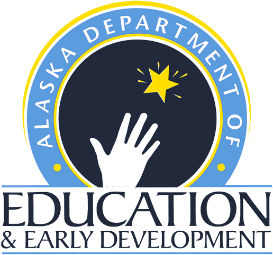 Agreement to Waive Regulatory Monitoring Requirement for CACFP Sponsors 8/4/20-9/31/21	Child Nutrition ProgramsFinance and Support ServicesP.O. Box 110500Juneau, Alaska  99811-0500Phone (907) 465-8711Fax (907) 465-8910Alaska Child Nutrition Programs has been authorized by USDA Food Nutrition Services (FNS) to provide a waiver for onsite monitoring requirements under program regulations contained at 7 CFR 226.16(d)(4)(iii).  This waiver allows for offsite monitoring of affiliated and unaffiliated facilities.  If you are interested in this waiver please complete applicable sections below and submit to DEED.The authorized representative listed below agrees to provide DEED Child Nutrition Programs A description of how this waiver resulted in improved services to program participants at the conclusion of this waiver.  Failure to comply may result in the State Agency denying future waiver requests.Enter Name of Authorized Representative.______		___Enter date here._____Name of Authorized Representative 					DateDEED Child Nutrition Program representative will approve below_Enter Name of DEED Representative________			___Enter date here._____Name of DEED Child Nutrition Program Representative 			DateSponsor NameClick or tap here to enter sponsor name.  Sponsor elects to conduct offsite CACFP monitoring of facilities. Please describe how you will implement offsite monitoring of facilities and include what facilities are included if not all of your facilities.Enter data here.Please describe your tracking process to ensure all monitoring is met, and document facility closure dates if applicable.Enter data here.Please describe how you will conduct unannounced reviews of your facilities.Enter data here.Please describe how you will include meal service observations. Enter data here.